V četrtek, 18.4.2019 so se predstavnice šolskega parlamenta naše šole udeležile Nacionalnega posveta z naslovom Otroški glas ustvarja prijazna mesta vseh nas, ki se je odvijal v Postojni. Na posvetu so skupaj z otroci in župani/županjami iz ostalih Unicefovih otrokom prijaznih mest ugotavljali, kaj jim je v naši Občini všeč, kaj ne in kaj si želijo.  Glede na ugotovljeno so skupaj z ostalimi otroci iz postojnskih občin napisali Zavezo, ki jo bodo člani Mladinskega centra Postojna predali županu. Upajo, da bo čim več predlogov uresničenih. 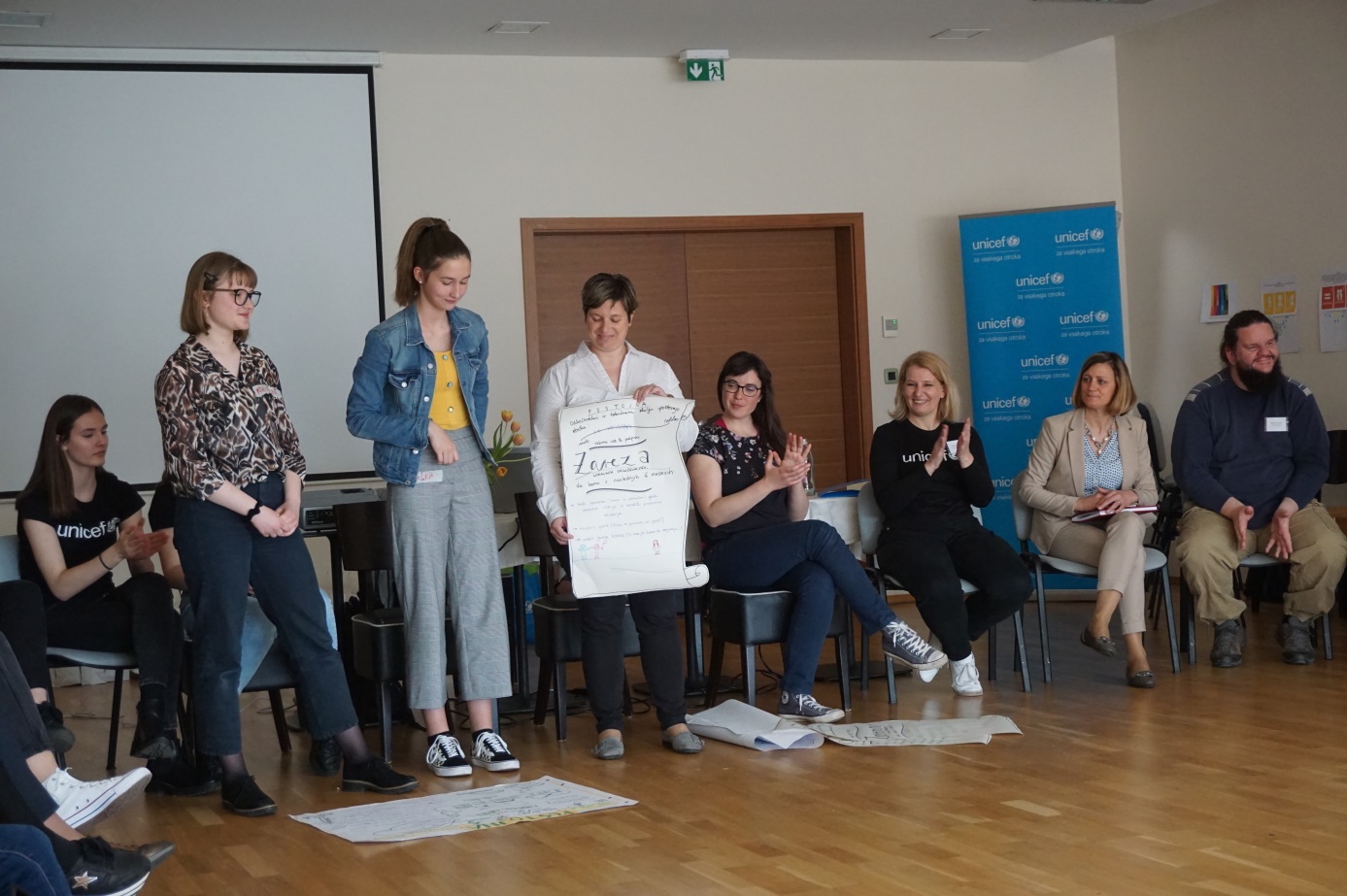 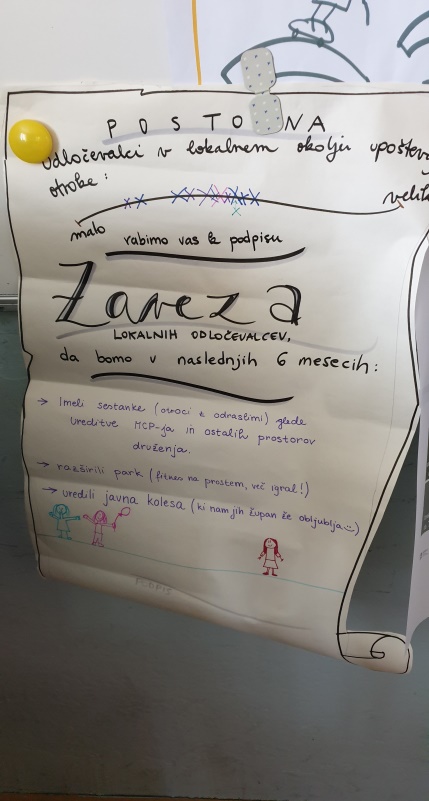 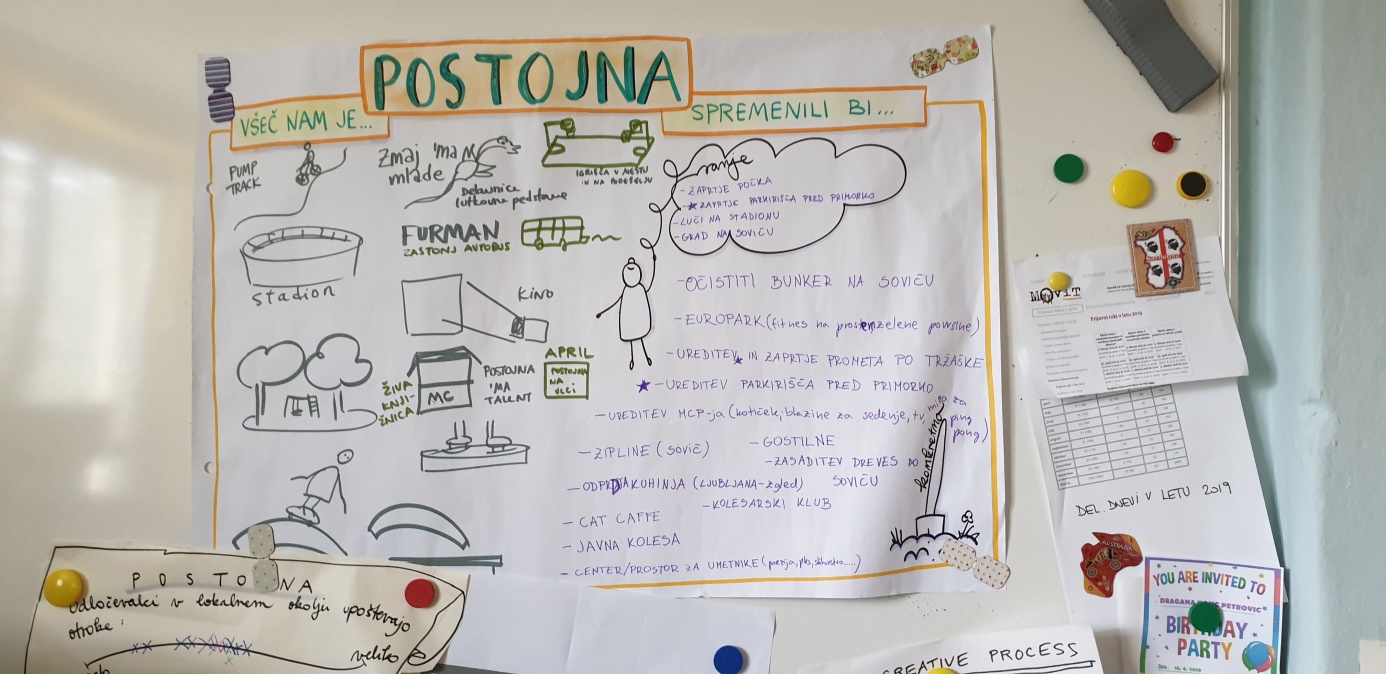 